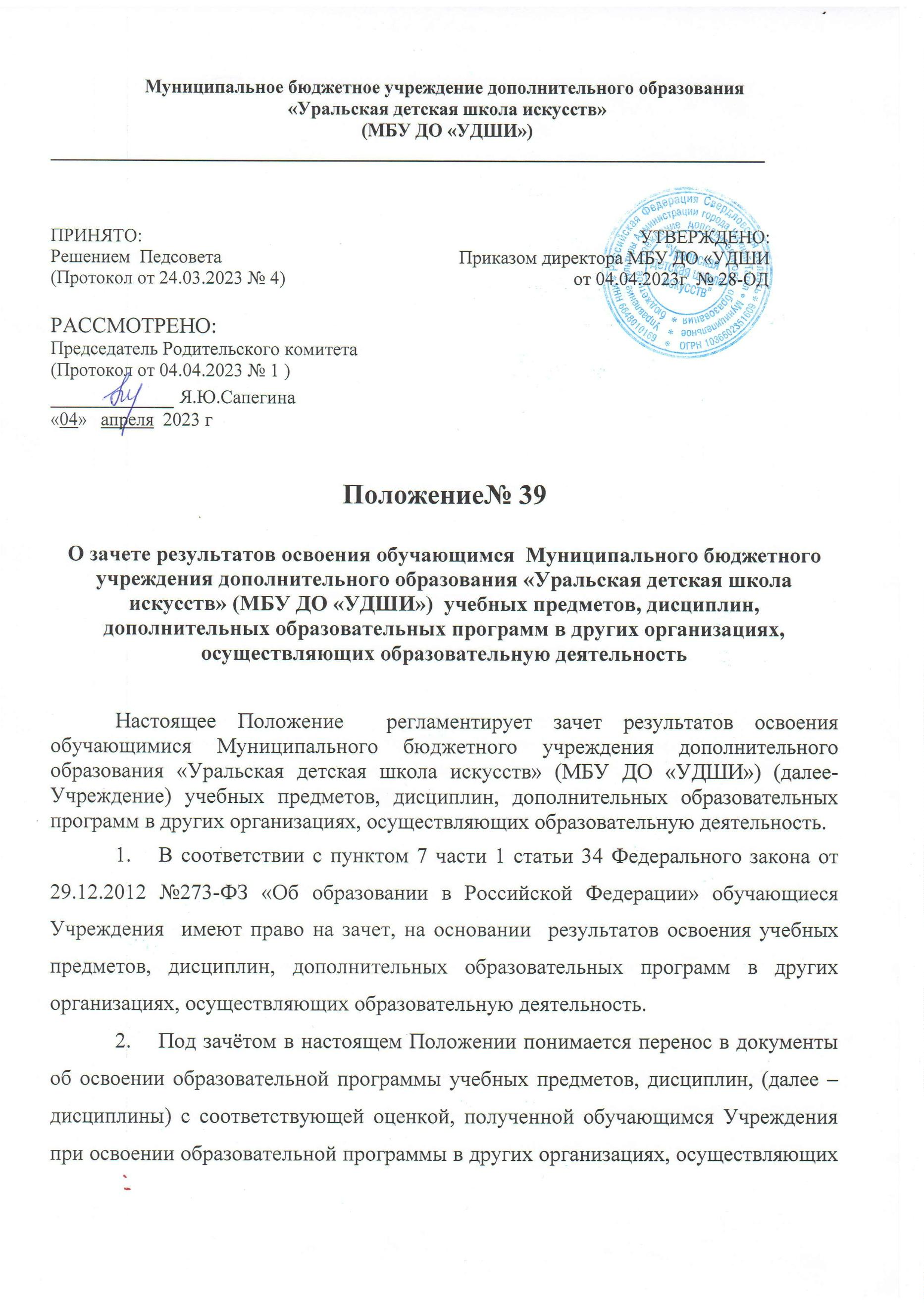 образовательную деятельность.  Решение о зачёте освобождает обучающегося Учреждения от необходимости повторного изучения соответствующей дисциплины.Подлежат зачёту дисциплины учебного плана при совпадении наименования дисциплины, а также, если объём часов составляет не менее чем 90%.Решение о зачёте дисциплины оформляется приказом директора Учреждения.В случае несовпадения наименования дисциплины и (или) при недостаточном объёме часов (более 10%), решение о зачёте дисциплины принимается с учётом мнения Педагогического совета Учреждения.Педагогический совет принимает  решение о прохождении обучающимся промежуточной аттестации по дисциплине. Промежуточная аттестация проводится преподавателем, ведущим данную дисциплину.Для получения зачета, обучающийся Учреждения или родители (законные представители) несовершеннолетнего обучающегося Учреждения представляют в Учреждение следующие документы:заявление о зачёте дисциплины;- документ об образовании или справку об обучении или о периоде обучения;копию лицензии на осуществление образовательной деятельности организации, осуществляющей образовательную деятельность, в которой ранее обучался обучающийся Учреждения .Зачёт дисциплины проводится не позднее одного месяца до начала итоговой аттестации.Учреждение вправе запросить от обучающегося или родителей (законных представителей) несовершеннолетнего обучающегося дополнительные документы и сведения об обучении в другой организации, осуществляющей образовательную деятельность.Получение зачёта не освобождает обучающегося Учреждения от прохождения итоговой аттестации в Учреждении.В случае несовпадения формы промежуточной аттестации по дисциплине («зачёт» вместо балльной оценки), по желанию обучающегося Учреждения  или родителей (законных представителей) данная дисциплина может быть зачтена с оценкой «удовлетворительно».Результаты зачёта фиксируются в личном деле обучающегося Учреждения.Принятие решений о зачёте в случае совместного ведения образовательной деятельности в рамках сетевой формы образовательных программ производится в соответствии с договором между Учреждением и организациями, осуществляющими образовательную деятельность.Дисциплины, освоенные обучающимся Учреждения  в другой организации, осуществляющей образовательную деятельность, но не предусмотренные учебным планом Учреждения, могут быть зачтены обучающемуся Учреждения по его письменному заявлению или заявлению родителей (законных представителей) несовершеннолетнего обучающегося.